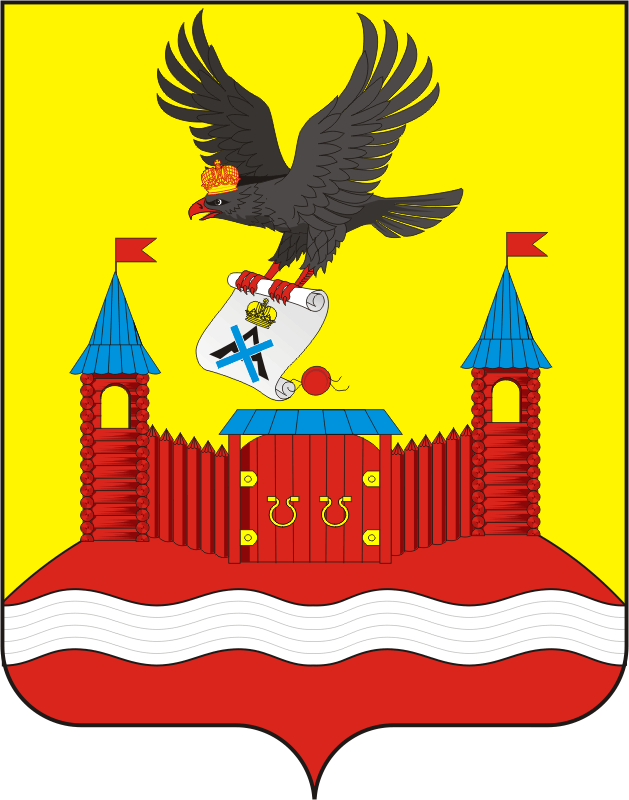 АДМИНИСТРАЦИЯ НОВОЧЕРКАССКОГО СЕЛЬСОВЕТАСАРАКТАШСКОГО РАЙОНА ОРЕНБУРГСКОЙ ОБЛАСТИП О С Т А Н О В Л Е Н И Е   08.11.2022                                 с.Новочеркасск 	               	№ 73-пОб утверждении перечней главных администраторов доходов и источников финансирования дефицита бюджета муниципального образования муниципальном образовании  Новочеркасский сельсовет Саракташского района Оренбургской областиВ соответствии со статьей 160.1, пунктом 4 статьи 160.2 Бюджетного кодекса Российской Федерации1. Утвердить перечень главных администраторов доходов бюджета муниципального образования Новочеркасский сельсовет Саракташского района Оренбургской области согласно Приложению №1 к настоящему постановлению. 2. Утвердить перечень главных администраторов источников финансирования дефицита бюджета муниципального образования Новочеркасский сельсовет Саракташского района Оренбургской области согласно Приложению № 2 к настоящему постановлению. 3. Контроль за исполнением данного постановления возложить на специалиста 1 категории администрации сельсовета Золотых Н.А.4.  Постановление вступает в силу со дня его подписания и применяется к правоотношениям, возникающим при составлении и исполнении бюджета поселения, начиная с 2023 года и на плановый период 2024 и 20254 годов и подлежит размещению на официальном сайте администрации муниципального образования Новочеркасский сельсовет Саракташского района Оренбургской областиГлава сельсовета                                                                          Н.Ф. СуюндуковРазослано: прокуратуре района, в дело, бухгалтеруПриложение №1к постановлению администрации                                    Новочеркасского сельсоветаСаракташского районаОренбургской областиот 08.11.2022 № 73-пПеречень главных администраторов доходов местного бюджета на 2023 год и плановый период 2024-.г.Приложение №2к постановлению администрации                                    Новочеркасского сельсоветаСаракташского районаОренбургской областиот 08.11.2022 № 73-пПеречень главных администраторов источников финансирования дефицита бюджета муниципального образования Новочеркасский сельсовет Саракташского района Оренбургской областиКВСРКодНаименованиеФедеральная налоговая службаФедеральная налоговая службаФедеральная налоговая служба18210102010011000110Налог на доходы физических лиц с доходов, источником которых является налоговый агент18210102010012100110Налог на доходы физических лиц с доходов, источником которых является налоговый агент, за исключением доходов, в отношении которых исчисление и уплата налога осуществляются в соответствии со статьями 227, 227.1 и 228 Налогового кодекса Российской Федерации (пени по соответствующему платежу)18210102020011000110Налог на доходы физических лиц с доходов, полученных от осуществления деятельности физическими лицами, зарегистрированными в качестве индивидуальных предпринимателей, нотариусов, занимающихся частной практикой, адвокатов, учредивших адвокатские кабинеты, и других лиц, занимающихся частной практикой в соответствии со статьей 227 Налогового кодекса Российской Федерации (сумма платежа (перерасчеты, недоимка и задолженность по соответствующему платежу, в том числе по отмененному)18210102020012100110Налог на доходы физических лиц с доходов, полученных от осуществления деятельности физическими лицами, зарегистрированными в качестве индивидуальных предпринимателей, нотариусов, занимающихся частной практикой, адвокатов, учредивших адвокатские кабинеты, и других лиц, занимающихся частной практикой в соответствии со статьей 227 Налогового кодекса Российской Федерации (пени по соответствующему платежу)18210102030011000110Налог на доходы физических лиц с доходов, полученных физическими лицами в соответствии со статьей 228 Налогового кодекса Российской Федерации (сумма платежа (перерасчеты, недоимка и задолженность по соответствующему платежу, в том числе по отмененному)18210102030012100110Налог на доходы физических лиц с доходов, полученных физическими лицами в соответствии со статьей 228 Налогового кодекса Российской Федерации (пени по соответствующему платежу)18210501011011000110Налог, взимаемый с налогоплательщиков, выбравших в качестве объекта налогообложения доходы (сумма платежа (перерасчеты, недоимка и задолженность по соответствующему платежу, в том числе по отмененному)18210501021011000110Налог, взимаемый с налогоплательщиков, выбравших в качестве объекта налогообложения доходы, уменьшенные на величину расходов (в том числе минимальный налог, зачисляемый в бюджеты субъектов Российской Федерации (сумма платежа (перерасчеты, недоимка и задолженность по соответствующему платежу, в том числе по отмененному)18210501021012100110Налог, взимаемый с налогоплательщиков, выбравших в качестве объекта налогообложения доходы, уменьшенные на величину расходов (в том числе минимальный налог, зачисляемый в бюджеты субъектов Российской Федерации (пени по соответствующему платежу)18210503010011000110Единый сельскохозяйственный налог (сумма платежа (перерасчеты, недоимка и задолженность по соответствующему платежу, в том числе по отмененному)18210503010012100110Единый сельскохозяйственный налог (пени по соответствующему платежу)18210601030101000110Налог на имущество физических лиц ,взимаемый по ставкам ,применяемых к объектам налогообложения, расположенных в границах поселений18210601030102100110Налог на имущество физических лиц ,взимаемый по ставкам, применяемый к объектам налогообложения, расположенным в границах сельских поселений (пени по соответствующему платежу)18210606033101000110Земельный налог с организаций, обладающих земельным участком, расположенным в границах сельских поселений (сумма платежа (перерасчеты, недоимка и задолженность по соответствующему платежу, в том числе по отмененному)18210606033102100110Земельный налог с организаций, обладающих земельным участком, расположенным в границах сельских поселений (пени по соответствующему платежу)18210606043101000110Земельный налог с физических лиц, обладающих земельным участком, расположенным в границах сельских поселений (сумма платежа (перерасчеты, недоимка и задолженность по соответствующему платежу, в том числе по отмененному)18210606043102100110Земельный налог с физических лиц, обладающих земельным участком, расположенным в границах сельских поселений (перерасчеты, недоимка и задолженность)Федеральное казначействоФедеральное казначействоФедеральное казначейство10010302231010000110Доходы от уплаты акцизов на дизельное топливо, подлежащие распределению между бюджетами субъектов Российской Федерации и местными бюджетами с учетом установленных дифференцированных нормативов отчислений в местные бюджеты (по нормативам, установленным федеральным законом о федеральном бюджете в целях формирования дорожных фондов субъектов Российской Федерации)10010302241010000110Доходы от уплаты акцизов на моторные масла для дизельных и (или) карбюраторных (инжекторных) двигателей, подлежащие распределению между бюджетами субъектов Российской Федерации и местными бюджетами с учетом установленных дифференцированных нормативов отчислений в местные бюджеты (по нормативам, установленным федеральным законом о федеральном бюджете в целях формирования дорожных фондов субъектов Российской Федерации)10010302251010000110Доходы от уплаты акцизов на автомобильный бензин, подлежащие распределению между бюджетами субъектов Российской Федерации и местными бюджетами с учетом установленных дифференцированных нормативов отчислений в местные бюджеты (по нормативам, установленным федеральным законом о федеральном бюджете в целях формирования дорожных фондов субъектов Российской Федерации)10010302261010000110Доходы от уплаты акцизов на прямогонный бензин, подлежащие распределению между бюджетами субъектов Российской Федерации и местными бюджетами с учетом установленных дифференцированных нормативов отчислений в местные бюджеты (по нормативам, установленным федеральным законом о федеральном бюджете в целях формирования дорожных фондов субъектов Российской Федерации)Администрация Новочеркасского сельсоветаАдминистрация Новочеркасского сельсоветаАдминистрация Новочеркасского сельсовета23210804020011000110Государственная пошлина за совершение нотариальных действий должностными лицами органов местного самоуправления, уполномоченными в соответствии с законодательными актами Российской Федерации на совершение нотариальных действий23211105025100000120Доходы, получаемые в виде арендной платы, а также средства от продажи права на заключение договоров аренды за земли, находящиеся в собственности сельских поселений (за исключением земельных участков муниципальных бюджетных и автономных учреждений)23211105035100000120Доходы от сдачи в аренду имущества, находящегося в оперативном управлении органов управления поселений и созданных ими учреждений (за исключением имущества муниципальных бюджетных и автономных учреждений)23211109045100000120Прочие поступления от использования имущества, находящегося в собственности поселений (за исключением имущества муниципальных бюджетных и автономных учреждений, а также имущества муниципальных унитарных предприятий, в том числе казенных)23211402052100000410Доходы  от реализации имущества, находящегося в оперативном управлении учреждений, находящихся в ведении органов управления поселений (за исключением имущества муниципальных бюджетных и автономных учреждений),  в части реализации основных средств по указанному имуществу23211402052100000440Доходы  от реализации имущества, находящегося в оперативном управлении учреждений, находящихся в ведении органов управления поселений (за исключением имущества муниципальных бюджетных автономных учреждений), в части реализации материальных запасов по указанному имуществу23211402053100000410Доходы от реализации иного имущества, находящегося в собственности поселений (за исключением имущества муниципальных бюджетных и автономных учреждений, а также имущества муниципальных унитарных предприятий, в том числе казенных) в части реализации основных средств по указанному имуществу23211402053100000440Доходы от реализации иного имущества, находящегося в собственности поселений (за исключением имущества муниципальных бюджетных и  автономных учреждений, а также имущества муниципальных унитарных предприятий, в том числе казенных), в части реализации материальных запасов по указанному имуществу23211404050100000420Доходы от продажи нематериальных активов, находящихся в собственности поселений23211701050100000180Невыясненные поступления, зачисляемые в бюджеты поселений23211301995100000130Прочие доходы от оказания платных услуг (работ) получателями средств бюджетов поселений23211302995100000130Прочие доходы от компенсации затрат бюджетов сельских поселений23211618050100000140Денежные взыскания (штрафы) за нарушение бюджетного законодательства (в части бюджета поселений23211690050100000140Прочие поступления от денежных взысканий (штрафов) и иных сумм в возмещение ущерба, зачисляемые в бюджеты поселений23211602020020000140Административные штрафы, установленные законами субъектов Российской Федерации об административных правонарушениях, за нарушение муниципальных правовых актов23211705050100000180Прочие неналоговые доходы бюджетов поселений23220215001100000150Дотации бюджетам поселений на выравнивание бюджетной обеспеченности23220215002100000150Дотации бюджетам поселений на поддержку мер по обеспечению сбалансированности бюджетов23220216001100000150Дотации бюджетам сельских поселений на выравнивание бюджетной обеспеченности из бюджетов муниципальных районов23220220216100000150Субсидии бюджетам сельских поселений на осуществление дорожной деятельности в отношении автомобильных дорог общего пользования, а также капитального ремонта и ремонта дворовых территорий многоквартирных домов, проездов к дворовым территориям многоквартирных домов населенных пунктов23220219999100000150Прочие дотации бюджетам сельских поселений23211715030100012150Инициативные платежи, зачисляемые в бюджеты сельских поселений (средства, поступающие на благоустройство мест захоронения)23220225576100000150Субсидии бюджетам сельских поселений на обеспечение комплексного развития сельских территорий23220229999109000150Субсидии бюджетам сельских поселений на реализацию проектов развития общественной инфраструктуры, основанных на местных инициативах23220229999100000150Прочие субсидии бюджетам сельских поселений23220235930100000150Субвенции бюджетам поселений на государственную регистрацию актов гражданского состояния23220235118100000150Субвенции бюджетам поселений на осуществление первичного воинского учета на территориях, где отсутствуют воинские комиссариаты23220225555100000150Субсидии бюджетам сельских поселений на поддержку государственных программ субъектов Российской Федерации и муниципальных программ формирования современной городской среды23220405099109000150Безвозмездные поступления от негосударственных организаций в бюджеты сельских поселений на реализацию проектов развития сельских поселений, основанных на местных инициативах23220705030100000180Прочие безвозмездные поступления, передаваемые в бюджеты поселений23220705030109000150Безвозмездные поступления в бюджеты сельских поселений на реализацию проектов развития сельских поселений, основанных на местных инициативах23220249999100000150Прочие межбюджетные трансферты, передаваемые бюджетам сельских поселений23220405099100000150Прочие безвозмездные поступления от негосударственных организаций в бюджеты сельских поселений23220705030100000150Прочие безвозмездные поступления в бюджеты сельских поселенийКВСРКод группы, подгруппы, статьи и вида источниковНаименование23200 00 00 00 00 0000 000Администрация муниципального образования Новочеркасский сельсовет Саракташского района Оренбургской области23201 00 00 00 00 0000 000Источники внутреннего финансирования дефицитов бюджетов23201 05 00 00 00 0000 000Изменение остатков средств на счетах по учету средств бюджета23201 05 00 00 00 0000 500Увеличение остатков средств бюджета23201 05 02 00 00 0000 500Увеличение прочих остатков средств бюджета23201 05 02 01 00 0000 510Увеличение прочих остатков денежных средств23201 05 02 01 10 0000 510Увеличение прочих остатков денежных средств местных бюджетов 23201 05 00 00 00 0000 600Уменьшение остатков средств бюджетов23201 05 02 00 00 0000 600Уменьшение прочих остатков средств бюджетов23201 05 02 01 00 0000 610Уменьшение прочих остатков денежных средств23201 05 02 01 10 0000 610Уменьшение прочих остатков денежных средств местных бюджетов